        Supported by: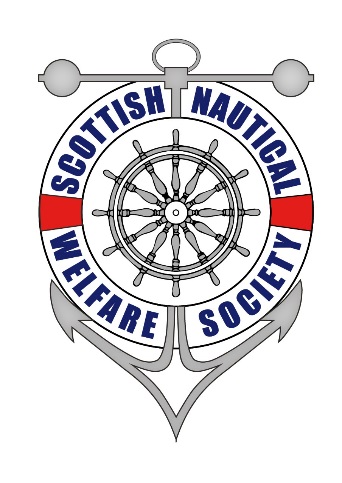 SCOTTISH NAUTICAL WELFARE SOCIETY937 Dumbarton Road, Glasgow G14 9UF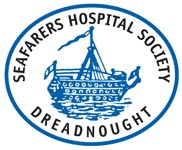 Tel: 0141 337 2632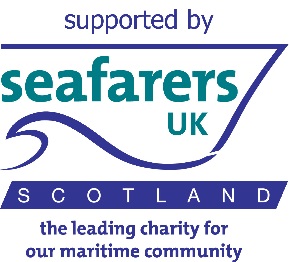 Email: ghaldane@snws.org.uk GRANT APPLICATION FORM                             If you have difficulty completing the form please contact the Society.6. State of healthAre you or any members of your household chronically illor suffering from a permanent disability                                                  YES / NO34For use by independent caseworker (if applicable)(continued from section 15)06/151. Applicant details1. Applicant details1. Applicant details1. Applicant detailsSurnameForenamesAddressNI NumberAddressDate of birthAddressPlace of birthAddressTelephonePostcodeSingle/married/ divorced/widowed/ partnerLength of time at this address:Length of time at this address:Single/married/ divorced/widowed/ partnerAccommodation type (house flat etc):Accommodation type (house flat etc):Date of marriage/partnership(if applicable)Owner occupier/rented/leased:Owner occupier/rented/leased:Date of marriage/partnership(if applicable)Name of landlord (where applicable):Name of landlord (where applicable):Date of divorce(if applicable)Previousaddress if changed in last 3 yearsDate spouse/partner died(if applicable)Previousaddress if changed in last 3 yearsDate spouse/partner died(if applicable)Previousaddress if changed in last 3 yearsDate spouse/partner died(if applicable)Previousaddress if changed in last 3 yearsRelationship toperson in section 4PostcodeRelationship toperson in section 42. Particulars of spouse/partner2. Particulars of spouse/partner2. Particulars of spouse/partner2. Particulars of spouse/partnerSurnameForenamesAddress(if different fromapplicant)NI NumberAddress(if different fromapplicant)Date of birthAddress(if different fromapplicant)Place of birthAddress(if different fromapplicant)Reason for separate address:Reason for separate address:PostcodeReason for separate address:Reason for separate address:3. Particulars of sons and daughters (including adults) and dependants3. Particulars of sons and daughters (including adults) and dependants3. Particulars of sons and daughters (including adults) and dependants3. Particulars of sons and daughters (including adults) and dependants3. Particulars of sons and daughters (including adults) and dependantsNameAgeLiving at homeor awayRelationshipto applicantCurrent employment/education/ training etc status4a. Particulars of person on whom eligibility is based4a. Particulars of person on whom eligibility is based4a. Particulars of person on whom eligibility is based4a. Particulars of person on whom eligibility is based4a. Particulars of person on whom eligibility is based4a. Particulars of person on whom eligibility is based4a. Particulars of person on whom eligibility is based4a. Particulars of person on whom eligibility is based4a. Particulars of person on whom eligibility is based4a. Particulars of person on whom eligibility is basedSurname when servingSurname when servingDate of birthDate of birthDate of birthDate of birthForenamesForenamesRelationship to applicantRelationship to applicantRelationship to applicantRelationship to applicantDate of death(if applicable)Date of death(if applicable)Cause of death(if applicable)Cause of death(if applicable)Cause of death(if applicable)Cause of death(if applicable)Employment history in MerchantNavy or Fishing FleetEmployment history in MerchantNavy or Fishing FleetEmployment history in MerchantNavy or Fishing FleetDate joinedDate leftDate leftDate leftReason for leaving:  Resignation, illness, injury, redundancy, otherReason for leaving:  Resignation, illness, injury, redundancy, otherReason for leaving:  Resignation, illness, injury, redundancy, otherDischarge Book No:Discharge Book No:Discharge Book No:Rank/rating at end of service:Rank/rating at end of service:Rank/rating at end of service:Rank/rating at end of service:Rank/rating at end of service:Rank/rating at end of service:Rank/rating at end of service:Service details verified YES/NOService details verified YES/NOService details verified YES/NOMeans of verification:Means of verification:Means of verification:Means of verification:Means of verification:Means of verification:Means of verification:Details of service in hostile waters, where applicable (i.e in time of war/conflict):Details of service in hostile waters, where applicable (i.e in time of war/conflict):Details of service in hostile waters, where applicable (i.e in time of war/conflict):Details of service in hostile waters, where applicable (i.e in time of war/conflict):Details of service in hostile waters, where applicable (i.e in time of war/conflict):Details of service in hostile waters, where applicable (i.e in time of war/conflict):Details of service in hostile waters, where applicable (i.e in time of war/conflict):Details of service in hostile waters, where applicable (i.e in time of war/conflict):Details of service in hostile waters, where applicable (i.e in time of war/conflict):Details of service in hostile waters, where applicable (i.e in time of war/conflict):Details of service with RNLI, where applicable:Details of service with RNLI, where applicable:Details of service with RNLI, where applicable:Details of service with RNLI, where applicable:Details of service with RNLI, where applicable:Details of service with RNLI, where applicable:Details of service with RNLI, where applicable:Details of service with RNLI, where applicable:Details of service with RNLI, where applicable:Details of service with RNLI, where applicable:4b. Details of other employment (including armed services)4b. Details of other employment (including armed services)4b. Details of other employment (including armed services)4b. Details of other employment (including armed services)4b. Details of other employment (including armed services)4b. Details of other employment (including armed services)4b. Details of other employment (including armed services)4b. Details of other employment (including armed services)4b. Details of other employment (including armed services)4b. Details of other employment (including armed services)Name of employerNature of employmentNature of employmentNature of employmentDatesDatesDatesDatesType of business or trade union/trade associationType of business or trade union/trade associationName of employerNature of employmentNature of employmentNature of employmentFromFromToToType of business or trade union/trade associationType of business or trade union/trade association5. Details of employment of spouse/partner (including armed services)5. Details of employment of spouse/partner (including armed services)5. Details of employment of spouse/partner (including armed services)5. Details of employment of spouse/partner (including armed services)5. Details of employment of spouse/partner (including armed services)Name of employerNature of employmentDatesDatesType of business or trade union/trade associationName of employerNature of employmentFromToType of business or trade union/trade association7. Monthly income and expenditure of household7. Monthly income and expenditure of household7. Monthly income and expenditure of household7. Monthly income and expenditure of household7. Monthly income and expenditure of household7. Monthly income and expenditure of household7. Monthly income and expenditure of householdMonthly income££Monthly expenditure££ArrearsPayments£EarningsMortgageWages/salary (applicant)Second MortgageWages/salary (spouse/partner)Rent (net of Housing Benefitsee Section 9)Tax CreditCouncil Tax (net of CouncilTax Benefit see Section 9)Maintenance/CSA receiptsGasElectricityPensions (applicant)Water rates/sewage chargesOccupational pension(s)Magistrates Court finesState Retirement PensionMaintenance/ CSA paymentsPension CreditTelephoneWar Disablement PensionTV/Video/Satellite/CableState Widow’s Pensions/Bereavement AllowanceGround rent/service chargeWar Widow’s Pensions/AFFPPensionBuildings/contents insuranceOther housing costsPensions (spouse/partner)Mortgage endowment policyOccupational pension(s)Life InsuranceState Retirement PensionOther insurance(s)Pension CreditOther fuel (incl oil, coal, bottled gas)War Disablement PensionPension contributionsState Widow’s Pensions/ Bereavement AllowanceCarer/childcare costsWar Widow’s Pensions/AFFP PensionHousekeeping (incl food, laundry, cleaning materials,pocket money etc)Housekeeping (incl food, laundry, cleaning materials,pocket money etc)State BenefitsCar costs (incl insurance, MOT, tax, running costs etc)JSA/ESA/IS (applicant)Car costs (incl insurance, MOT, tax, running costs etc)JSA/ESA/IS (spouse/partner)Travel costs (incl taxis andbuses)Disability related benefits –specifySchool meals/meals at workDisability related benefits –specifyClothingPrescriptions/health costsLiabilities/debts(from Section 10)Liabilities/debts(from Section 10)Family/child related benefits –specifyOther expenditure - specifyOther benefits – specifyAll other income (eg sub-letting, contributions from other household members, grants fromother charities) – specifyTOTAL INCOMETOTAL EXPENDITURE8. Savings and capital£Applicant’s and spouse/partner’s total savings (incl capital, investments, building society, bank)9. State benefitsHousing Benefit  receivedYES/NOCouncil Tax Benefit receivedYES/NOAre enquiries about other benefits being made? YES/NO If YES, which benefits?Are enquiries about other benefits being made? YES/NO If YES, which benefits?10. Liabilities/debts(incl secured loans, unsecured loans, HP, trading agreements, loans from family members)10. Liabilities/debts(incl secured loans, unsecured loans, HP, trading agreements, loans from family members)10. Liabilities/debts(incl secured loans, unsecured loans, HP, trading agreements, loans from family members)10. Liabilities/debts(incl secured loans, unsecured loans, HP, trading agreements, loans from family members)10. Liabilities/debts(incl secured loans, unsecured loans, HP, trading agreements, loans from family members)10. Liabilities/debts(incl secured loans, unsecured loans, HP, trading agreements, loans from family members)CreditorDate of loanAmount of loan£Weekly instalments£Total arrears of instalments£Amount outstanding£11.  Previous assistance (from all charitable sources)11.  Previous assistance (from all charitable sources)11.  Previous assistance (from all charitable sources)11.  Previous assistance (from all charitable sources)DateAmountFundNature of assistance12.  Assistance required12.  Assistance required12.  Assistance requiredPlease summarise the assistance required.  Further information may be provided at Section 15, and copies of relevant invoices, estimates or quotes should be enclosed.Please summarise the assistance required.  Further information may be provided at Section 15, and copies of relevant invoices, estimates or quotes should be enclosed.Please summarise the assistance required.  Further information may be provided at Section 15, and copies of relevant invoices, estimates or quotes should be enclosed.Type of assistanceEstimated cost£Contribution from client and family members13.  Other funds approached(Local, national, occupational etc, with amounts requested/promised/received if known)13.  Other funds approached(Local, national, occupational etc, with amounts requested/promised/received if known)14253614.  Declaration•       I declare that the information I have given in Section 1-12 is, to the best of my knowledge, correct.•	I understand that the information I have provided will be used to process this application for assistance.•	I agree that the details on this form may be passed in confidence to other agencies and charities, including the Seafarers’ Advice and Information Line, in the course of this application.14.  Declaration•       I declare that the information I have given in Section 1-12 is, to the best of my knowledge, correct.•	I understand that the information I have provided will be used to process this application for assistance.•	I agree that the details on this form may be passed in confidence to other agencies and charities, including the Seafarers’ Advice and Information Line, in the course of this application.Signature of applicantDateSignature of applicant’s spouse/partnerDate15.  Caseworker’s Report & RecommendationsCaseworkers are reminded of their responsibilities with regard to the Data Protection Act 199815.  Caseworker’s Report & RecommendationsCaseworkers are reminded of their responsibilities with regard to the Data Protection Act 1998Amount required £(continue on page 6 if necessary)(continue on page 6 if necessary)Name of caseworker (block capitals)Name of caseworker (block capitals)Signature of caseworkerDateSignature of caseworkerDateAddressTelephoneAddressFaxAddressEmailAddressPostcode